附件1：作品解说卡附件2：绘本推荐（仅供参考）附件3：玩具推荐（仅供参考）附件1：作品解说卡附件2：绘本推荐（仅供参考）附件3：玩具推荐（仅供参考）少儿姓名少儿读者证号少儿读者证号年龄玩具作品名称联系方式绘本名称绘本作者绘本作者绘本作者创意理念（100-200字）书目作者《斗年兽》（中）刘嘉路著《屠龙族》（中）熊亮著《晚安，工地上的车》（美）谢丽·达斯基·瑞科尔著《和甘伯伯去兜风》（英）约翰·伯宁罕著《让路给小鸭子》(美)罗伯特·麦可洛斯基著《小房子》(美)维吉尼亚·李·伯顿著《逃跑的小火车头》(美)维吉尼亚·李·伯顿著《我不知道我是谁》(英)乔恩·布莱克著《古纳什小兔》(美)莫·威廉斯著《圣诞老爸》(英)雷蒙德·布里格斯著《14只老鼠大搬家》(日)岩村和朗著《动物小镇下雪了》(芬)汉娜玛丽·罗哈宁著《贝尔熊的圣诞夜》(美)卡玛·威尔逊著《威廉先生的圣诞树》(美)罗伯特·巴瑞著《图书馆狮子》(美)蜜雪儿·努森著《驾驶机器人看恐龙》(日)松冈达英著《神勇的消防车》(德)诺贝尔·戈卢赫著《顽皮公主不出嫁》(英)芭贝·柯尔著《想要一棵好大的树》(日)佐藤晓著序号玩具配图玩具名称1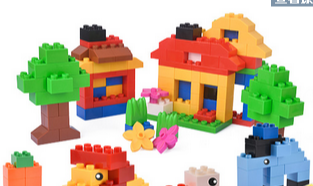 方块积木2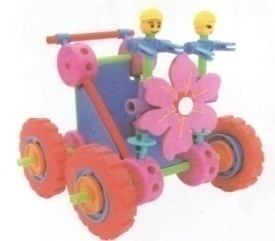 点线面积木3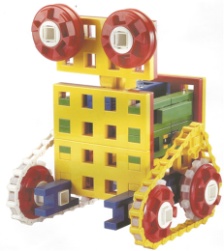 创意积木4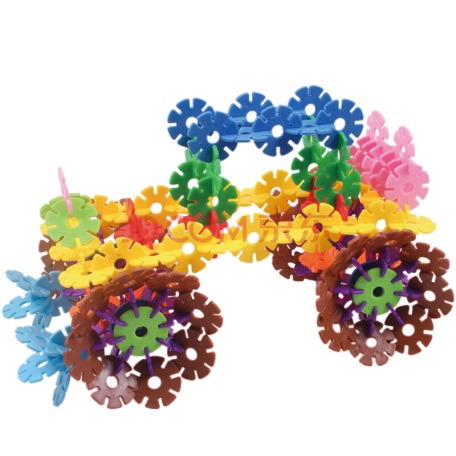 雪花片5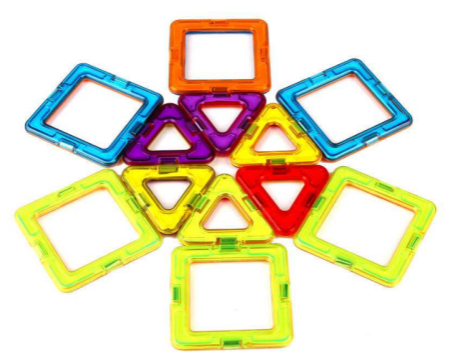 磁力片6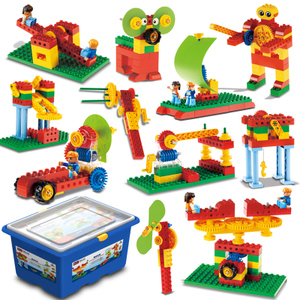 机械积木7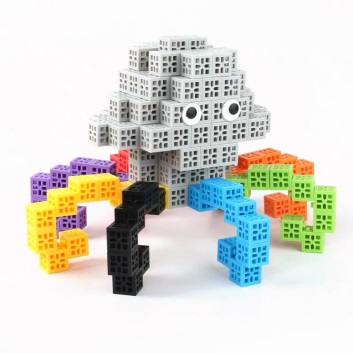 块状积木8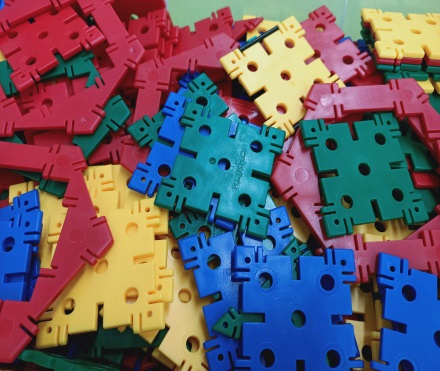 片状积木9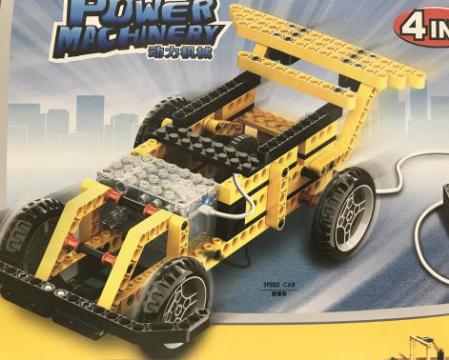 编程积木